ZIMMERMEISTER KALENDER `19Einfach meisterhaft Bruderverlag Albert Bruder GmbH & Co. KGKundenservice: 65341 EltvilleTelefon: 06123 9238-273		                                       Telefax: 06123 9238-244bruderverlag@vuservice.de		      	           www.baufachmedien.deDer „Zimmermeister Kalender`19“ bietet zahlreiche Praxishilfen und speziell aufbereitete Bautabellen für die tägliche Arbeit des Holzbauers – ob in der Zimmerei oder im Ingenieurbüro. Grundlagen und Normen zu Holz- und Holzwerkstoffprodukten sind ebenso zu finden wie die üblichen Querschnittswerte von Voll- und Brettschichtholz.  Auch die aufgeführten maximal zulässigen Toleranzen im Hochbau sind für den Holzbauer wichtig, um die Vorarbeiten von Maurern oder Betonbauern vorab einschätzen zu können. In zahlreichen Übersichten sind mehrere hundert bauaufsichtlich zugelassene Holzbauprodukte mit wichtigen technischen Kennzahlen gelistet. Ein übersichtlich aufgebautes Kalendarium mit einer Doppelseite pro Kalenderwoche bietet dem Holzfachmann ausreichend Platz für Termine und sonstige Notizen. Nicht zuletzt bereichern auch in diesem Jahr wieder einige zünftige Richtsprüche den Zimmermeisterkalender. Die Produktdatensammlung im Hosentaschenformat ist seit 93 Jahren das bewährte Nachschlagewerk und Baustellenhandbuch für den Zimmerer.1.497 Zeichen / Oktober 2018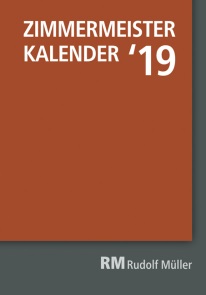 93. Jahrgang 2019. Taschenformat 10,5 x 14,5 cm. Kartoniert. 484 Seiten. EURO 32,00EURO 28,90 Vorzugspreis für Abonnenten von 
bmh bauen mit Holz und Der ZimmermannISBN 978-3-87104-251-5